Energetické kritérium 
(maximálnej mernej potreby tepla na vykurovanie)Požiadavky:Priemerný súčiniteľ prechodu tepla budovy (STN 73 0540 – 2: 2012)

Priemerný súčiniteľ prechodu tepla obalových konštrukcií budovy zohľadňuje vplyv veľkosti a tepelnotechnických vlastností stavebných konštrukcií ovplyvnených veľkosťou a členením budovy vyjadrených faktorom tvaru budovy pre rôzne úrovne potreby tepla na vykurovanie

Priemerný súčiniteľ prechodu tepla obalových konštrukcií budovy Ue,m vo W/(m2.K), sa stanovuje zo vzťahu:HT – je merná tepelná strata prechodom tepla podľa STN EN ISO 13789, vo W/K, stanovená zo súčiniteľov prechodu tepla Uj všetkých obalových konštrukcií budovy, ich plôch Aj určených z vonkajších rozmerov stavebných konštrukcií a zodpovedajúcich teplotných redukčných faktorov bj a vplyvu tepelných mostov;

A – teplovýmenná plocha obalových konštrukcií budovy, v m2, stanovená ako súčet plôch stavebných konštrukcií Aj.

Odporúčané hodnoty Ue,m , v závislosti od faktoru tvaru, na splnenie energetického kritéria sú uvedené v nasledujúcej tabuľke. Faktor tvaru je určený podľa STN EN 15217.

Na predpoklad splnenia minimálnej požiadavky na energetickú hospodárnosť budov sú odporúčanými hodnotami priemerného súčiniteľa prechodu tepla hodnoty prislúchajúce nasledujúcim faktorom tvaru:bytové domy, administratívne budovy, budovy _kôl a školských zariadení, budovy nemocníc a športové haly: faktor tvaru 0,3 1/m;rodinné domy: faktor tvaru 0,7 1/m;hotely a reštaurácie: faktor tvaru 0,4 1/m;budovy pre veľkoobchodné a maloobchodné služby: faktor tvaru 0,5 1/m.POZNÁMKA. - Hodnoty priemerného súčiniteľa prechodu tepla sú stanovené pri uvažovaní neprerušovaného vykurovania pri všetkých kategóriách bytových a nebytových budov.Energetické požiadavky na budovy (STN 73 0540 – 2: 2012)

Budova spĺňa energetické kritérium, ak majú v závislosti od faktora tvaru budovy mernú potrebu tepla stanovenú podľa STN 73 0540 – 2 (2012):

QH,nd1 < QH,nd,N1

QH,nd,N1 – je normalizovaná hodnota mernej potreby tepla v kWh/(m2.a),
QH,nd1 – je merná potreba tepla v kWh/(m2.a).POZNÁMKA 1. - Merná potreba tepla stanovená podľa tejto normy slúži na vzájomné porovnanie projektového riešenia budov zohľadnením vplyvu osadenia budovy vzhľadom na svetové strany a tepelnotechnickej kvality stavebných konštrukcií. Nie je hodnotením skutočnej spotreby energie v konkrétnych podmienkach osadenia a spôsobu užívania budovy.Výpočet:        Výpočet potreby tepla na vykurovanie sa určuje teoreticky pre porovnávacie normalizované podmienky a teda predstavuje porovnávaciu hodnotu na hodnotenie budov. Výpočet tepelnej bilancie pre bytové domy sa počíta podľa STN EN ISO 13 790: 2009.
        Spomínaná norma je základom pre hodnotenie energetickej hospodárnosti budov podľa Vyhlášky 364/2012 Z. z. Táto norma pri výpočte potreby tepla uvažuje s časovým krokom jeden mesiac. Potom výsledná potreba tepla za rok je súčtom všetkých mesačných potrieb tepla väčších ako nula. V budovách na bývanie a v budovách s podobným režimom ako majú budovy na bývanie sa môže použiť jeden výpočet pre celé vykurovacie obdobie.
        Výpočet potreby energie na vykurovanie je popísaný v norme STN EN ISO 13790 a pre každé výpočtové obdobie sa všeobecne určí zo vzťahu:

QH,nd = QH,ht - ηH,gn QH,gn

QH,nd – potreba tepla na vykurovanie v kWh;
QH,ht – celkový prenos tepla pre režim vykurovania v kWh;
ηH,gn – bezrozmerný faktor využitia tepelných ziskov;
QH,gn – celkové tepelné zisky pre režim vykurovania v kWh.Merná potreba tepla na vykurovanieMerná potreba tepla na vykurovanie QH,nd1 sa určuje pre celé vykurovacie obdobie a počíta sa z nasledujúcich vzťahov:Vstupné údaje do výpočtu:Výsledky výpočtu: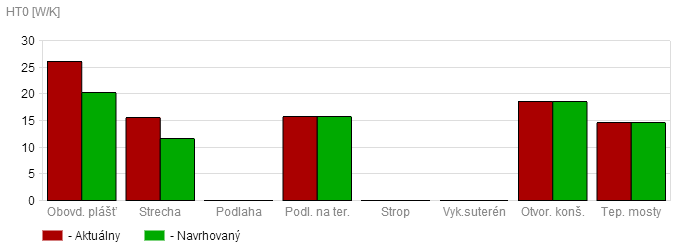 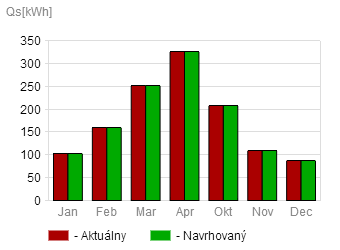 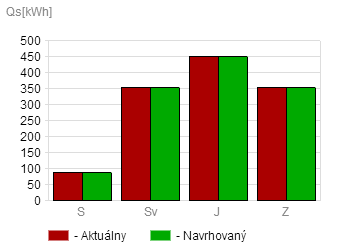 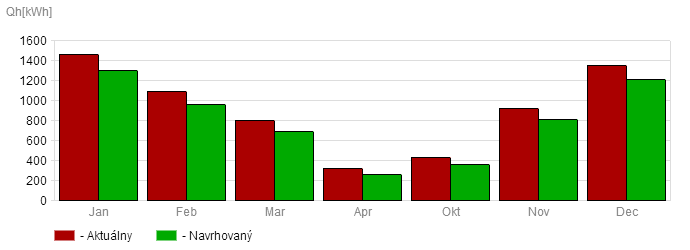 Posúdenie podľa STN 73 0540 - 2: 2012Vygenerované softwarom www.ehb.skUe,m =HTUe,m =AFaktor tvaru budovy 1/mPriemerná hodnota súčiniteľa tepla Ue.m.NPriemerná hodnota súčiniteľa tepla Ue.m.NPriemerná hodnota súčiniteľa tepla Ue.m.NPriemerná hodnota súčiniteľa tepla Ue.m.NFaktor tvaru budovy 1/mMaximálna hodnotaNormalizovaná hodnotaOdporúčaná hodnotaCieľová odporúčaná hodnota≤0,30,690,580,380,25 0,40,640,530,350,24 0,50,600,490,330,23 0,60,570,460,310,22 0,70,540,440,300,21 0,80,520,420,290,21 0,90,500,410,280,20 1,00,490,390,270,20Faktor tvaru budovy 1/mPotreba tepla na vykurovanie kWh((m2.a)Potreba tepla na vykurovanie kWh((m2.a)Potreba tepla na vykurovanie kWh((m2.a)Potreba tepla na vykurovanie kWh((m2.a)Faktor tvaru budovy 1/mMaximálna hodnota QH,nd,maxNormalizovaná hodnota QH,nd,N1Odporúčaná hodnota QH,nd,r1Cieľová odporúčaná hodnota QH,nd,r2≤0,370,0050,0025,0012,50 0,478,6057,1028,5514,28 0,587,1064,3032,1516,08 0,695,7071,4035,7017,85 0,7104,378,6039,3019,65 0,8112,985,7042,8521,43 0,9121,492,9046,4523,23 1,0130,0100,050,0025,00QH,nd1 =QH,ndQH,nd1 =AbGeometrické údajeGeometrické údajeGeometrické údajeGeometrické údajeZóna: PrimárnaZóna: PrimárnaZóna: PrimárnaZóna: PrimárnaKategória budovyRodinný domRodinný domCelková podlahová plocha Ab7979m2Celkový obostavaný objem Vb300300m3Konštrukčná výška hk3.83.8mStavAktuálnyNavrhovanýCelková teplovýmenná plocha294294m2Faktor tvaru0.980.98m-1Výpočtové vstupyVýpočtové vstupyVýpočtové vstupyVýpočtové vstupyZóna: PrimárnaZóna: PrimárnaZóna: PrimárnaZóna: PrimárnaPožadovaná θi2020°CTepelný výkon vnútorných zdrojov qi44W/m2Čas vykurovaniaNepretržité vykurovanie budovy >12h denneNepretržité vykurovanie budovy >12h denneStavAktuálnyNavrhovanýPriemerná intenzita výmeny vzduchu n0.590.59h-1Vnútorná tepelná kapacita budovyStredne ťažkáStredne ťažkáW/(m2.K)Suma všetkých zónSuma všetkých zónSuma všetkých zónSuma všetkých zónPriemerná vonkajšia teplota θe°CKlimatické podmienkyNormalizované okrajové podmienkyNormalizované okrajové podmienkyDĺžka trvania výpočtového obdobia t212212dníPočet klimatických dennostupňov34223422K. deňZákladný časový krokmesiacmesiacStavAktuálnyNavrhovanýZapočítaný vplyv tepelných mostov ΔU0.050.05W/(m2.K)Zoznam použitých konštrukcií a ich merná tepelná strataZoznam použitých konštrukcií a ich merná tepelná strataZoznam použitých konštrukcií a ich merná tepelná strataZoznam použitých konštrukcií a ich merná tepelná strataZoznam použitých konštrukcií a ich merná tepelná strataZoznam použitých konštrukcií a ich merná tepelná strataZoznam použitých konštrukcií a ich merná tepelná strataZoznam použitých konštrukcií a ich merná tepelná strataZoznam použitých konštrukcií a ich merná tepelná strataZoznam použitých konštrukcií a ich merná tepelná strataZoznam použitých konštrukcií a ich merná tepelná strataNázov obvodovej konštrukcieFaktor bxUi
W/(m2K)Plocha Ai
m2Plocha Ai
m2Merné tepelné straty
W/KMerné tepelné straty
W/KPodiel
%Podiel
%Názov obvodovej konštrukcieFaktor bxUi
W/(m2K)Aktuál.Návrh.Aktuál.Návrh.Aktuál.Návrh.A_obvodová stena10.231112.72026.04034.20B_Obvodová stena10.1790112.72020.18030.4C_obvodová stena10.146000000A_plochá strecha10.19879015.64020.60B_plocha strecha10.148079011.69017.6C_plocha strecha10.101000000Podlaha na teréne10.2797915.815.820.823.8Okno 1500*145010.82.12.11.681.682.22.5Okno 1500*235010.821.1821.1816.9416.9422.325.6Tepelné straty prechodom tepla pre rôzne kategórie konštrukciíTepelné straty prechodom tepla pre rôzne kategórie konštrukciíTepelné straty prechodom tepla pre rôzne kategórie konštrukciíTepelné straty prechodom tepla pre rôzne kategórie konštrukciíTepelné straty prechodom tepla pre rôzne kategórie konštrukciíKategóriaStraty W/KStraty W/KPercentuálny pomer %Percentuálny pomer %KategóriaAktuálnyNavrhovanýAktuálnyNavrhovanýZóna: PrimárnaZóna: PrimárnaZóna: PrimárnaZóna: PrimárnaZóna: PrimárnaObvodový plášť26.0420.1828.724.9Strecha15.6411.6917.214.4Podlaha0000Podlaha na teréne15.815.817.419.5Strop0000Vykurovaný suterén0000Otvorové konštrukcie18.6218.6220.523Započítanie vplyvu tepelných mostov14.714.716.218.1Tepelné straty prechodom tepla pre rôzne kategórie konštrukciíTepelné straty vetraním pre jednotlivé zdrojeTepelné straty vetraním pre jednotlivé zdrojeTepelné straty vetraním pre jednotlivé zdrojeTepelné straty vetraním pre jednotlivé zdrojeTepelné straty vetraním pre jednotlivé zdrojeZdrojTepelné straty W/KTepelné straty W/KPercentuálny pomer %Percentuálny pomer %ZdrojAktuálnyNavrhovanýAktuálnyNavrhovanýZóna: PrimárnaZóna: PrimárnaZóna: PrimárnaZóna: PrimárnaZóna: PrimárnaŠkáry17.5717.5787.487.4Vetranie oknami0000Rekuperácia2.542.5412.612.6Zisky pre jednotlivé mesiaceZisky pre jednotlivé mesiaceZisky pre jednotlivé mesiaceZisky pre jednotlivé mesiaceZisky pre jednotlivé mesiaceZisky pre jednotlivé mesiaceZisky pre jednotlivé mesiaceMesiacVnútorné kWhVnútorné kWhSolárne kWhSolárne kWhMesiacAktuálnyNavrhovanýAktuálnyNavrhovanýZóna: PrimárnaZóna: PrimárnaZóna: PrimárnaZóna: PrimárnaZóna: PrimárnaZóna: PrimárnaZóna: PrimárnaJanuár235.1235.1103.13103.13Február212.35212.35160.03160.03Marec235.1235.1252.14252.14Apríl227.52227.52325.94325.94Október235.1235.1206.97206.97November227.52227.52108.36108.36December235.1235.187.6387.63Solárne zisky na orientáciuSolárne zisky na orientáciuSolárne zisky na orientáciuSolárne zisky na orientáciuSolárne zisky na orientáciuOrientáciaZisky kWhZisky kWhPercentuálny pomer %Percentuálny pomer %OrientáciaAktuálnyNavrhovanýAktuálnyNavrhovanýZóna: PrimárnaZóna: PrimárnaZóna: PrimárnaZóna: PrimárnaZóna: PrimárnaSever88.1688.167.17.1Východ352.82352.8228.428.4Juh450.4450.436.236.2Západ352.82352.8228.428.4Solárne ziskyPotreba tepla pre jednotlivé mesiace v kWhPotreba tepla pre jednotlivé mesiace v kWhPotreba tepla pre jednotlivé mesiace v kWhPotreba tepla pre jednotlivé mesiace v kWhPotreba tepla pre jednotlivé mesiace v kWhPotreba tepla pre jednotlivé mesiace v kWhPotreba tepla pre jednotlivé mesiace v kWhMesiacna pokrytie tepelných strát vetranímna pokrytie tepelných strát vetranímna pokrytie tepelných strát prechodom teplana pokrytie tepelných strát prechodom teplana vykurovaniena vykurovanieMesiacAktuálnyNavrhovanýAktuálnyNavrhovanýAktuálnyNavrhovanýZóna: PrimárnaZóna: PrimárnaZóna: PrimárnaZóna: PrimárnaZóna: PrimárnaZóna: PrimárnaZóna: PrimárnaJanuár326.21326.211472.771313.641462.11302.89Február264.9264.911961066.771092.15962.89Marec230.44230.441040.4927.98798.16686.54Apríl146.26146.26660.33588.98319.38255.17Október152.63152.63689.1614.64428.77356.96November227.35227.351026.45915.54921.68810.77December303.76303.761371.441223.251353.861205.6Potreba tepla na vykurovanie pre jednotlivé mesiace v kWhKomplexný prehľad výsledkovKomplexný prehľad výsledkovKomplexný prehľad výsledkovKomplexný prehľad výsledkovZóna: PrimárnaZóna: PrimárnaZóna: PrimárnaZóna: PrimárnaKategória budovyRodinný domRodinný domCelková podlahová plocha Ab7979m2Celkový obostavaný objem Vb300300m3Konštrukčná výška hk3.83.8mStavAktuálnyNavrhovanýCelková teplovýmenná plocha294294m2Faktor tvaru0.980.98m-1Tepelná strata prechodom tepla76.166.29W/KZvýšenie tepelnej straty vplyvom tepelných mostov14.714.7W/KTepelná strata vetraním20.1120.11W/KCelková tepelná strata110.92101.11W/KPriemerný súčiniteľ prechodu tepla0.260.23W/(m2·K)Celkové solárne zisky1244.211244.21kWhCelkové vnútorné zisky1607.811607.81kWhCelkové zisky2852.022852.02kWhPotreba tepla na pokrytie tepelných strát9108.048302.36kWhPotreba tepla na vykurovanie6376.15580.83kWh/rokMerná potreba tepla na vykurovanie QH,nd180.7170.64kWh/(m2a)Merná potreba tepla na vykurovanie QH,nd221.2518.6kWh/(m3a)Priemerný súčiniteľ prechodu tepla budovy Ue,m vo W/(m².K)Priemerný súčiniteľ prechodu tepla budovy Ue,m vo W/(m².K)Priemerný súčiniteľ prechodu tepla budovy Ue,m vo W/(m².K)Priemerný súčiniteľ prechodu tepla budovy Ue,m vo W/(m².K)Priemerný súčiniteľ prechodu tepla budovy Ue,m vo W/(m².K)Priemerný súčiniteľ prechodu tepla budovy Ue,m vo W/(m².K)Priemerný súčiniteľ prechodu tepla budovy Ue,m vo W/(m².K)StavStavAktuálnyNavrhovanýVypočítaný priemerný súčiniteľ budovy Ue,m0.260.23Normalizovaná hodnota Ue,mN0.40.4PosúdenievyhovujevyhovujePosúdenie mernej potreby tepla na vykurovanie v kWh/(m².a)Posúdenie mernej potreby tepla na vykurovanie v kWh/(m².a)Posúdenie mernej potreby tepla na vykurovanie v kWh/(m².a)Posúdenie mernej potreby tepla na vykurovanie v kWh/(m².a)Posúdenie mernej potreby tepla na vykurovanie v kWh/(m².a)Posúdenie mernej potreby tepla na vykurovanie v kWh/(m².a)Posúdenie mernej potreby tepla na vykurovanie v kWh/(m².a)StavStavAktuálnyNavrhovanýMerná potreba tepla na vykurovanie QH,nd180.7170.64Normalizovaná hodnota QH,nd,N198.5798.57PosúdenievyhovujevyhovujePosúdenie mernej potreby tepla na vykurovanie v kWh/(m³.a)Posúdenie mernej potreby tepla na vykurovanie v kWh/(m³.a)Posúdenie mernej potreby tepla na vykurovanie v kWh/(m³.a)Posúdenie mernej potreby tepla na vykurovanie v kWh/(m³.a)Posúdenie mernej potreby tepla na vykurovanie v kWh/(m³.a)Posúdenie mernej potreby tepla na vykurovanie v kWh/(m³.a)Posúdenie mernej potreby tepla na vykurovanie v kWh/(m³.a)StavStavAktuálnyNavrhovanýMerná potreba tepla na vykurovanie QH,nd221.2518.6Normalizovaná hodnota QH,nd,N135.235.2Posúdenievyhovujevyhovuje